Possible Hotels for 2017 Boys & Girls Club National Swimming ChampionshipsStaybridge Suites St. Petersburg FL 3-star hotel Downtown Saint Petersburg, St. Petersburg, FL Hampton Inn & Suites St. Petersburg/Downtown 3-star hotel Downtown Saint Petersburg, St. Petersburg, FL Courtyard by Marriott St. Petersburg Downtown 3-star hotel Downtown Saint Petersburg, St. Petersburg, FL Hotel Indigo St. Petersburg Downtown 3-star hotel Downtown Saint Petersburg, St. Petersburg, FL Hilton Saint Petersburg Bayfront 3-star hotel Downtown Saint Petersburg, St. Petersburg, FL Comfort Inn North Saint Petersburg 3-star hotel St. Petersburg, FL (3.4 miles from Downtown Saint Petersburg (St. Petersburg)) Comfort Inn & Suites Northeast - Gateway 4-star hotel St. Petersburg, FL (5.7 miles from Downtown Saint Petersburg (St. Petersburg)) Holiday Inn Express St. Petersburg North / I-275 2-star hotel St. Petersburg, FL (3.5 miles from Downtown Saint Petersburg (St. Petersburg)) Hampton Inn St. Petersburg 3-star hotel St. Petersburg, FL (2.7 miles from Downtown Saint Petersburg (St. Petersburg)) Country Inn & Suites By Carlson, St. Petersburg – Clearwater, FL 3-star hotel Pinellas Park, FL (4.5 miles from St Petersburg-Clearwater Airport ) 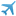 Hilton St. Petersburg Carillon Park 4-star hotel Largo, FL (1.9 miles from St Petersburg-Clearwater Airport ) St. Petersburg Marriott Clearwater 3-star hotel Largo, FL (2 miles from St Petersburg-Clearwater Airport ) Courtyard St. Petersburg Clearwater 3-star hotel Largo, FL (1.2 miles from St Petersburg-Clearwater Airport ) SpringHill Suites St Petersburg Clearwater 3-star hotel Largo, FL (1.1 miles from St Petersburg-Clearwater Airport 